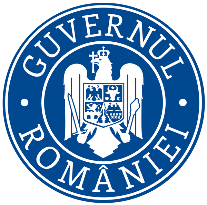              Ministerul Mediului, Apelor și Pădurilor      Agenţia Naţională pentru Protecţia MediuluiAPM BN Nr.13192/25.11.2022Agenda  de lucru a Directorului Executiv al APM Bistriţa Năsăud28 noiembrie – 02 decembrie 2022LUNI – 28.11.2022           ORA 08:00 – 16:30 – Activităţi curente           ORA 11:00 – Participare la şedinţa Colegiului Prefectural                              – Instituţia Prefectului Bistriţa Năsăud           ORA 13:00 -  16:00 – Program audienţeMARȚI – 29.11.2022ORA 08:00 – 16:30  - Activităţi curenteMIERCURI – 30.11.2022                     -------------       JOI – 01.12.2022                    -------------VINERI –02.21.2022                  -------------                   Director Executiv,Sever Ioan  ROMANRedactat: Raveca PINTEA:25.11.2022/ora 11:00AGENŢIA PENTRU PROTECŢIA MEDIULUI BISTRIȚA-NĂSĂUD